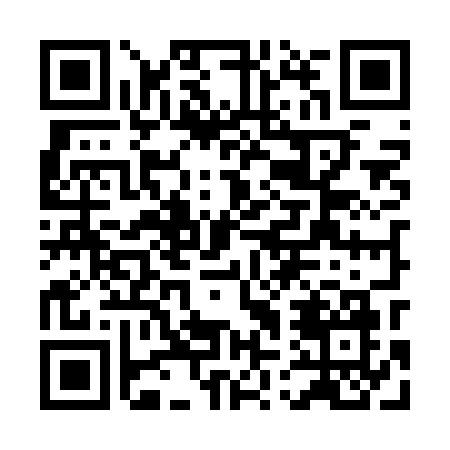 Prayer times for Koczargi Nowe, PolandMon 1 Apr 2024 - Tue 30 Apr 2024High Latitude Method: Angle Based RulePrayer Calculation Method: Muslim World LeagueAsar Calculation Method: HanafiPrayer times provided by https://www.salahtimes.comDateDayFajrSunriseDhuhrAsrMaghribIsha1Mon4:096:1112:415:077:129:052Tue4:076:0812:405:097:139:083Wed4:046:0612:405:107:159:104Thu4:016:0412:405:117:179:125Fri3:586:0112:395:127:189:156Sat3:555:5912:395:147:209:177Sun3:525:5712:395:157:229:198Mon3:495:5512:395:167:249:229Tue3:455:5212:385:177:259:2410Wed3:425:5012:385:187:279:2711Thu3:395:4812:385:207:299:2912Fri3:365:4512:385:217:319:3213Sat3:335:4312:375:227:329:3414Sun3:305:4112:375:237:349:3715Mon3:265:3912:375:247:369:3916Tue3:235:3712:375:257:379:4217Wed3:205:3412:365:277:399:4518Thu3:175:3212:365:287:419:4819Fri3:135:3012:365:297:439:5020Sat3:105:2812:365:307:449:5321Sun3:065:2612:355:317:469:5622Mon3:035:2412:355:327:489:5923Tue3:005:2212:355:337:4910:0224Wed2:565:2012:355:347:5110:0525Thu2:525:1812:355:367:5310:0826Fri2:495:1512:355:377:5510:1127Sat2:455:1312:345:387:5610:1428Sun2:425:1112:345:397:5810:1729Mon2:385:0912:345:408:0010:2030Tue2:345:0712:345:418:0110:24